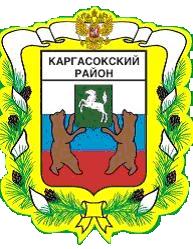 МУНИЦИПАЛЬНОЕ ОБРАЗОВАНИЕ «Каргасокский район»ТОМСКАЯ ОБЛАСТЬАДМИНИСТРАЦИЯ КАРГАСОКСКОГО РАЙОНАУТВЕРЖДЕНпостановлением АдминистрацииКаргасокского районаот 29.10.2020 № 219Приложение Состав комиссии Администрации Каргасокского района по соблюдению требований к служебному поведению муниципальных служащих и урегулированию конфликта интересовПредседатель комиссии:1. Герасимов С.И. – заместитель Главы Каргасокского района по общественной безопасности – начальник Отдела общественной безопасности;Заместитель председателя комиссии:2. Тимохин В.В. – начальник Отдела правовой и кадровой работы Администрации Каргасокского района; Секретарь комиссии:3. Азарёнок И.В. – главный специалист – юрист Отдела правовой и кадровой работы Администрации Каргасокского района;Члены комиссии:4. Монголин С.В. – заместитель Главы Каргасокского района по вопросам жизнеобеспечения района – начальник Отдела жизнеобеспечения района;5. Рублева В.А. – заместитель Главы Каргасокского района по экономике;6. Микитич Ю.Н. – управляющий делами Администрации Каргасокского района;7. Шамраев А.Ф. – заместитель Главы Каргасокского района по социальным вопросам;8. Полушвайко Н.Н. – начальник Отдела по управлению муниципальным имуществом и земельными ресурсами Администрации Каргасокского района;9. Петруненко И.А. – начальник Отдела экономики и социального развития Администрации Каргасокского района;10. Винокуров С.С. - председатель Думы Каргасокского района (по согласованию);11. Саломаха О.А. - депутат Думы Каргасокского района (по согласованию).ПОСТАНОВЛЕНИЕПОСТАНОВЛЕНИЕПОСТАНОВЛЕНИЕ 29.10.2020                 № 219с. Каргасокс. КаргасокО внесении изменений в постановление Администрации Каргасокского района от 03.11.2017 № 263 «О комиссии Администрации Каргасокского района по соблюдению требований к служебному поведению муниципальных служащих и урегулированию конфликта интересов, признании утратившими силу некоторых постановлений Администрации Каргасокского района»В связи с кадровыми изменениями,Администрация Каргасокского района постановляет:        1. Внести изменения в постановление Администрации Каргасокского района от 03.11.2017 года № 263 «О комиссии Администрации Каргасокского района по соблюдению требований к служебному поведению муниципальных служащих и урегулированию конфликта интересов, признании утратившими силу некоторых постановлений Администрации Каргасокского района», изложив Состав комиссии Администрации Каргасокского района по соблюдению требований к служебному поведению муниципальных служащих и урегулированию конфликта интересов, в новой редакции согласно приложению к настоящему постановлению. 2. Настоящее постановление вступает в силу с даты его официального опубликования (обнародования).Глава Каргасокского района                                                                         А.П. АщеуловИ.В.Азарёнок8 (38253) 222-97 